Renfrewshire West		                          V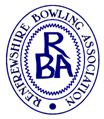 Ayrshire NorthAt Elderslie Wallace B.C.Saturday 19 May 2018	President  Jim McElweeTeam Manager Eddie MilloyReserves  A Buchan (Ardgowan) C Bogie (Caledonia) I Cowan (Meikleriggs) J Myles (Caledonia)Renfrewshire West Fixtures and Results					West  Section League		RBA DirectorsPresident  Jim McElweeTeam Manager: Eddie MilloyDirectors:  Vice President Alex Gemmell,  Jnr Vice President Stephen Lowrie Snr,  David Todd, John Fleming Snr, Dougie BrownTeamLeadSecondThirdSkip1A.McAlister (Shanks)G. Greenway (Gourock)B.McAlees (Wellington  Park)J Ross (Priorscroft)2S.Pratt(Hawkhead)C Nixon(Port Glasgow)S Carson(Caledonia)S Wotherspoon (Port Glasgow)3H Kearns(Gourock Park)S Turner (Charleston)D Horne(Kilbarchan)D Moffat(Charleston)4M Stevenson Jnr(Gourock Park)I Broadfoot (Wellington Park)D Twaddle (Port Glasgow)J Fleming Jnr (Port Glasgow)5S Lowrie Jnr (Anchor)J Brine (Renfrew)S Morrow(Anchor)S Fisher (Anchor)6S McAlees (Port Glasgow)G Smith (Shanks)C Mitchell (Elderslie Wallace)A Maclean (Caledonia)Renfrewshire West      v               Ayrshire NorthRenfrewshire West      v               Ayrshire NorthRenfrewshire West      v               Ayrshire NorthRenfrewshire West      v               Ayrshire NorthRenfrewshire West      v               Ayrshire NorthRenfrewshire West      v               Ayrshire NorthRenfrewshire West      v               Ayrshire NorthRenfrewshire West      v               Ayrshire NorthRenfrewshire West      v               Ayrshire NorthRenfrewshire West      v               Ayrshire NorthRenfrewshire West      v               Ayrshire NorthRenfrewshire West      v               Ayrshire NorthRenfrewshire West      v               Ayrshire NorthSkipsEndsEndsEndsEndsEndsRinkEndsEndsEndsEndsEndsSkipsSkips510151821Rink211815105Skips123456TotalsTotalsDateDDateOpponentsPointsShots ForShots AgainstTeamPWDL+/-PTS12 May 2018Clack & Kinross @ Ardgowan BC213297Stirling County West110036219 May 2018Ayrshire North @ Elderslie wallace BCRenfrewshire West110035226 May 2018Lanarkshire West @ Vic. CoatbridgeBCGlasgow West11003022 June 2018Stirling County West @ Gourock Park BCAyrshire North11001929  June 2018Dumbartonshire West @ Renton BCLanarkshire West1001-19016 June 2018Argyll & Bute BA @ Caledonia BCArgyll & Bute1001-30023 June 2018Glasgow West @ North British BCClackmannan & Kinross1001-350Dumbartonshire West1001-360